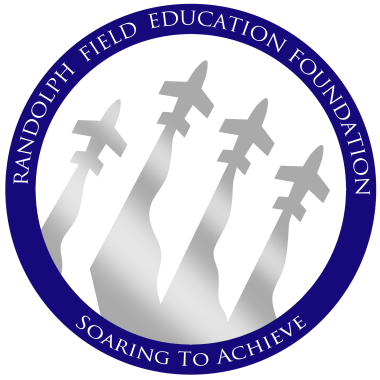 Meeting AgendaDate: 28 Feb 17	Time: 1615	Location: Universal City Library, 100 Northview Dr.	1. Introductions of any new members	2. Treasury Report- Helen King	3. Action Items - not all inclusive		a. 21 Apr 17 - Golf Tournament -Olympia Hills Golf Course - Update by Mike Miller				- list of business contacts for deconclictionb. Discussion regarding RFEF shirts c. Updates from Taylor Watson re: CFC, etc.d. Discussion of Teacher of the Year Award an review of our By Laws	4. Open Suggestions/Discussions	Next Meeting: 15 Mar 17 @ 1615?, Spring Break